Опросный лист на водогрейные котлы LAVART.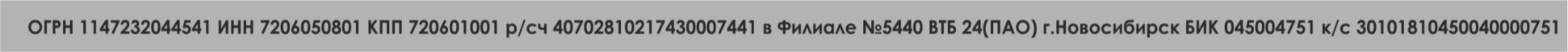 ОБЩИЕ ДАННЫЕОБЩИЕ ДАННЫЕОБЩИЕ ДАННЫЕОБЩИЕ ДАННЫЕНаименование Вашей организацииНаправления деятельности Вашей организации Контактное лицо (Ф.И.О)Контактные данные (телефон, факс, e-mail) Наименование проектной организацииНаименование монтажной организацииНазвание объекта или наименование конечного заказчикаКОТЕЛЬНАЯКОТЕЛЬНАЯКОТЕЛЬНАЯКОТЕЛЬНАЯОбщая мощность котельной, кВтКоличество котлов в котельной, шт.Мощность каждого котла (если они разные), кВтТип котла- 2-х ходовой (реверсивная топка)- 3-х ходовой (проходная топка)Рабочее избыточное давление котла, барТемпературный график или требуемая температура прямой воды на выходе из котла, °CПринадлежности к котлу, которые необходимо включить в объем поставки -   Верхняя площадка обслуживания    Ограждение верхней площадки обслуживания    Переходная плита горелки    Котловой насос    Мембранный бак    Катушки подключения датчиков температуры /давления    Комплект запорной арматуры    Автоматика безопасности и регулирования    Комплект для чистки котла    Шибер котла    Коллектор установки предохранительных     клапанов     Предохранительные клапана    Коллектор для установки насоса рециркуляции или       трехходового клапана-   Верхняя площадка обслуживания    Ограждение верхней площадки обслуживания    Переходная плита горелки    Котловой насос    Мембранный бак    Катушки подключения датчиков температуры /давления    Комплект запорной арматуры    Автоматика безопасности и регулирования    Комплект для чистки котла    Шибер котла    Коллектор установки предохранительных     клапанов     Предохранительные клапана    Коллектор для установки насоса рециркуляции или       трехходового клапана-   Верхняя площадка обслуживания    Ограждение верхней площадки обслуживания    Переходная плита горелки    Котловой насос    Мембранный бак    Катушки подключения датчиков температуры /давления    Комплект запорной арматуры    Автоматика безопасности и регулирования    Комплект для чистки котла    Шибер котла    Коллектор установки предохранительных     клапанов     Предохранительные клапана    Коллектор для установки насоса рециркуляции или       трехходового клапанаГОРЕЛОЧНОЕ ОБОРУДОВАНИЕГОРЕЛОЧНОЕ ОБОРУДОВАНИЕГОРЕЛОЧНОЕ ОБОРУДОВАНИЕГОРЕЛОЧНОЕ ОБОРУДОВАНИЕПроизводительПроизводитель     UNIGAS;        Oilon;       Другой ______________     UNIGAS;        Oilon;       Другой ______________Горелка рассчитана на сжигание топливаГорелка рассчитана на сжигание топлива      Только газ;       Только жидкое топливо;       Газ и жидкое топливо      Только газ;       Только жидкое топливо;       Газ и жидкое топливоТОПЛИВОТОПЛИВОТОПЛИВОТОПЛИВОДля газа:Для газа:Вид газаВид газа     Природный газ;        Сжиженный газ;      Другой газ (приложить анализ).      Природный газ;        Сжиженный газ;      Другой газ (приложить анализ). Давление газа на входе в газовую рампу горелкиДавление газа на входе в газовую рампу горелкиPвх.мин = _____  мбарPвх.макс = _____ мбарДля жидкого топливаДля жидкого топливаВид жидкого топливаВид жидкого топлива     Дизельное топливо;      Мазут М40;     Мазут М100;      Другое (приложить анализ).     Дизельное топливо;      Мазут М40;     Мазут М100;      Другое (приложить анализ).